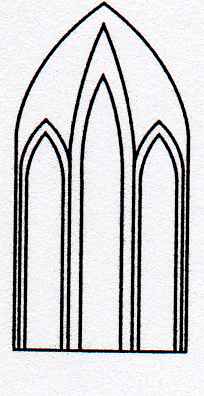 Catedral Anglicana St Paul´sValparaíso“Música en las Alturas”Organista: Blanca Olguín C.Domingo 13 de Mayo, 201812:30 HorasEntrada liberada1.-	Preludio y Fuga en Re MenorJ.S.Bach1685-17502.-	Ich  liebe dichE. Grieg1843-19073.- 	Trumpet tuneW. Boyce1711-17794.-	Ave MaríaJ.Arcadelt1514 - 15575.-	Señor  Jesucristo, Hijo único de Dios(Coral)J.S.Bach6.-	Alabanzas cristianasYou are the King of gloryEs exaltadoJesus shall take  the highest honour7.-	March  of  IsraelitesM. Costa